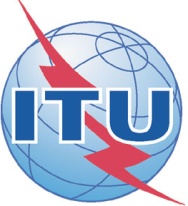 Atelier et réunion de coordination des fréquences sur la transition vers la télévision numérique et
sur le dividende numériqueBamako (Mali), 12-15 mars 2012Atelier et réunion de coordination des fréquences sur la transition vers la télévision numérique et
sur le dividende numériqueBamako (Mali), 12-15 mars 2012Atelier et réunion de coordination des fréquences sur la transition vers la télévision numérique et
sur le dividende numériqueBamako (Mali), 12-15 mars 2012Atelier et réunion de coordination des fréquences sur la transition vers la télévision numérique et
sur le dividende numériqueBamako (Mali), 12-15 mars 2012Atelier et réunion de coordination des fréquences sur la transition vers la télévision numérique et
sur le dividende numériqueBamako (Mali), 12-15 mars 2012Veuillez retourner à:Veuillez retourner à:Veuillez retourner à:Veuillez retourner à:Planification, budget et administration (PBA) – UIT/BDT
Genève (Suisse)C.élec: bdtfellowships@itu.int
Tel: +41 22 730 5487 / 5095
Fax: +41 22 730 5778C.élec: bdtfellowships@itu.int
Tel: +41 22 730 5487 / 5095
Fax: +41 22 730 5778C.élec: bdtfellowships@itu.int
Tel: +41 22 730 5487 / 5095
Fax: +41 22 730 5778
Demande de bourse à soumettre avant le 15 février 2012
Demande de bourse à soumettre avant le 15 février 2012
Demande de bourse à soumettre avant le 15 février 2012
Demande de bourse à soumettre avant le 15 février 2012
Demande de bourse à soumettre avant le 15 février 2012
Demande de bourse à soumettre avant le 15 février 2012
Demande de bourse à soumettre avant le 15 février 2012
Demande de bourse à soumettre avant le 15 février 2012Les candidatures féminines sont encouragéesLes candidatures féminines sont encouragéesLes candidatures féminines sont encouragéesPays __________________________Administration / Organisation __________________________________________________Nom de famille Mme/Mlle/M  ______________________________  Prénom ___________________________________________Titre		Pays __________________________Administration / Organisation __________________________________________________Nom de famille Mme/Mlle/M  ______________________________  Prénom ___________________________________________Titre		Pays __________________________Administration / Organisation __________________________________________________Nom de famille Mme/Mlle/M  ______________________________  Prénom ___________________________________________Titre		Pays __________________________Administration / Organisation __________________________________________________Nom de famille Mme/Mlle/M  ______________________________  Prénom ___________________________________________Titre		Pays __________________________Administration / Organisation __________________________________________________Nom de famille Mme/Mlle/M  ______________________________  Prénom ___________________________________________Titre		Pays __________________________Administration / Organisation __________________________________________________Nom de famille Mme/Mlle/M  ______________________________  Prénom ___________________________________________Titre		Pays __________________________Administration / Organisation __________________________________________________Nom de famille Mme/Mlle/M  ______________________________  Prénom ___________________________________________Titre		Pays __________________________Administration / Organisation __________________________________________________Nom de famille Mme/Mlle/M  ______________________________  Prénom ___________________________________________Titre		Pays __________________________Administration / Organisation __________________________________________________Nom de famille Mme/Mlle/M  ______________________________  Prénom ___________________________________________Titre		Addresse professionnelle	____________________________________________________________________________________	______________________________________________________________________________________________________Tel.:			Fax:	_____________________	E-Mail	_______________________________________INFORMATION PASSEPORT :Date de naissance	___________________________________________________________________________________	Nationalité			Numéro du passeport		Date d’émission			A (lieu))	________________ Date d’échéance ______________________Addresse professionnelle	____________________________________________________________________________________	______________________________________________________________________________________________________Tel.:			Fax:	_____________________	E-Mail	_______________________________________INFORMATION PASSEPORT :Date de naissance	___________________________________________________________________________________	Nationalité			Numéro du passeport		Date d’émission			A (lieu))	________________ Date d’échéance ______________________Addresse professionnelle	____________________________________________________________________________________	______________________________________________________________________________________________________Tel.:			Fax:	_____________________	E-Mail	_______________________________________INFORMATION PASSEPORT :Date de naissance	___________________________________________________________________________________	Nationalité			Numéro du passeport		Date d’émission			A (lieu))	________________ Date d’échéance ______________________Addresse professionnelle	____________________________________________________________________________________	______________________________________________________________________________________________________Tel.:			Fax:	_____________________	E-Mail	_______________________________________INFORMATION PASSEPORT :Date de naissance	___________________________________________________________________________________	Nationalité			Numéro du passeport		Date d’émission			A (lieu))	________________ Date d’échéance ______________________Addresse professionnelle	____________________________________________________________________________________	______________________________________________________________________________________________________Tel.:			Fax:	_____________________	E-Mail	_______________________________________INFORMATION PASSEPORT :Date de naissance	___________________________________________________________________________________	Nationalité			Numéro du passeport		Date d’émission			A (lieu))	________________ Date d’échéance ______________________Addresse professionnelle	____________________________________________________________________________________	______________________________________________________________________________________________________Tel.:			Fax:	_____________________	E-Mail	_______________________________________INFORMATION PASSEPORT :Date de naissance	___________________________________________________________________________________	Nationalité			Numéro du passeport		Date d’émission			A (lieu))	________________ Date d’échéance ______________________Addresse professionnelle	____________________________________________________________________________________	______________________________________________________________________________________________________Tel.:			Fax:	_____________________	E-Mail	_______________________________________INFORMATION PASSEPORT :Date de naissance	___________________________________________________________________________________	Nationalité			Numéro du passeport		Date d’émission			A (lieu))	________________ Date d’échéance ______________________Addresse professionnelle	____________________________________________________________________________________	______________________________________________________________________________________________________Tel.:			Fax:	_____________________	E-Mail	_______________________________________INFORMATION PASSEPORT :Date de naissance	___________________________________________________________________________________	Nationalité			Numéro du passeport		Date d’émission			A (lieu))	________________ Date d’échéance ______________________Addresse professionnelle	____________________________________________________________________________________	______________________________________________________________________________________________________Tel.:			Fax:	_____________________	E-Mail	_______________________________________INFORMATION PASSEPORT :Date de naissance	___________________________________________________________________________________	Nationalité			Numéro du passeport		Date d’émission			A (lieu))	________________ Date d’échéance ______________________CONDITIONS : Les bourses sont accordées aux conditions suivantes :CONDITIONS : Les bourses sont accordées aux conditions suivantes :CONDITIONS : Les bourses sont accordées aux conditions suivantes :CONDITIONS : Les bourses sont accordées aux conditions suivantes :CONDITIONS : Les bourses sont accordées aux conditions suivantes :CONDITIONS : Les bourses sont accordées aux conditions suivantes :CONDITIONS : Les bourses sont accordées aux conditions suivantes :CONDITIONS : Les bourses sont accordées aux conditions suivantes :1. Deux bourses par pays éligible dans la limite du budget disponible (Un des bénéficiaires doit être un expert dans la planification des fréquences d’un organisme de radiodiffusion)1. Deux bourses par pays éligible dans la limite du budget disponible (Un des bénéficiaires doit être un expert dans la planification des fréquences d’un organisme de radiodiffusion)1. Deux bourses par pays éligible dans la limite du budget disponible (Un des bénéficiaires doit être un expert dans la planification des fréquences d’un organisme de radiodiffusion)1. Deux bourses par pays éligible dans la limite du budget disponible (Un des bénéficiaires doit être un expert dans la planification des fréquences d’un organisme de radiodiffusion)1. Deux bourses par pays éligible dans la limite du budget disponible (Un des bénéficiaires doit être un expert dans la planification des fréquences d’un organisme de radiodiffusion)1. Deux bourses par pays éligible dans la limite du budget disponible (Un des bénéficiaires doit être un expert dans la planification des fréquences d’un organisme de radiodiffusion)1. Deux bourses par pays éligible dans la limite du budget disponible (Un des bénéficiaires doit être un expert dans la planification des fréquences d’un organisme de radiodiffusion)1. Deux bourses par pays éligible dans la limite du budget disponible (Un des bénéficiaires doit être un expert dans la planification des fréquences d’un organisme de radiodiffusion)2. Un billet avion aller/retour en classe ECO par l’itinéraire le plus direct/économique.2. Un billet avion aller/retour en classe ECO par l’itinéraire le plus direct/économique.2. Un billet avion aller/retour en classe ECO par l’itinéraire le plus direct/économique.2. Un billet avion aller/retour en classe ECO par l’itinéraire le plus direct/économique.2. Un billet avion aller/retour en classe ECO par l’itinéraire le plus direct/économique.2. Un billet avion aller/retour en classe ECO par l’itinéraire le plus direct/économique.2. Un billet avion aller/retour en classe ECO par l’itinéraire le plus direct/économique.2. Un billet avion aller/retour en classe ECO par l’itinéraire le plus direct/économique.3. Une indemnité journalière destine à couvrir les frais d’hébergement / repas / dépenses diverses3. Une indemnité journalière destine à couvrir les frais d’hébergement / repas / dépenses diverses3. Une indemnité journalière destine à couvrir les frais d’hébergement / repas / dépenses diverses3. Une indemnité journalière destine à couvrir les frais d’hébergement / repas / dépenses diverses3. Une indemnité journalière destine à couvrir les frais d’hébergement / repas / dépenses diverses3. Une indemnité journalière destine à couvrir les frais d’hébergement / repas / dépenses diverses3. Une indemnité journalière destine à couvrir les frais d’hébergement / repas / dépenses diverses3. Une indemnité journalière destine à couvrir les frais d’hébergement / repas / dépenses diverses4. Les participants titulaires d’une bourse doivent impérativement être présents dès le début et jusqu’à la fin de la réunion.4. Les participants titulaires d’une bourse doivent impérativement être présents dès le début et jusqu’à la fin de la réunion.4. Les participants titulaires d’une bourse doivent impérativement être présents dès le début et jusqu’à la fin de la réunion.4. Les participants titulaires d’une bourse doivent impérativement être présents dès le début et jusqu’à la fin de la réunion.4. Les participants titulaires d’une bourse doivent impérativement être présents dès le début et jusqu’à la fin de la réunion.4. Les participants titulaires d’une bourse doivent impérativement être présents dès le début et jusqu’à la fin de la réunion.4. Les participants titulaires d’une bourse doivent impérativement être présents dès le début et jusqu’à la fin de la réunion.4. Les participants titulaires d’une bourse doivent impérativement être présents dès le début et jusqu’à la fin de la réunion.Signature du candidat__________________________	Date __________________________AFIN DE VALIDER CETTE DEMANDE DE BOURSE, LE NOM ET LA SIGNATURE DU FONCTIONNAIRE CHARGE D’AUTHENTIFIER LA DEMANDE DU CANDIDAT DOIVENT ÊTRE MENTIONNES CI-DESSOUS AVEC LE CACHET OFFICIEL DU GOUVERNEMENT.Signature: ___________________________________________________Date:___________________________________________